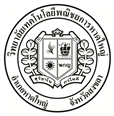 รายละเอียดและเกณฑ์การแข่งขันทักษะวิชาชีพระดับอาชีวศึกษาเอกชน  ครั้งที่ 31 กลุ่มภาคใต้ ปีการศึกษา 2559(การประกวดการแข่งขันทักษะการพูดภาษาไทยในที่ประชุมชน)วัตถุประสงค์เพื่อเป็นการส่งเสริมสนับสนุนวัฒนธรรมด้านภาษาไทยซึ่งเป็นมรดกที่มีคุณค่าของไทยเพื่อให้เยาวชนไทยได้ตระหนักถึงคุณค่าภาษาไทย พูดภาษาไทยได้อย่างถูกต้องตามวิธีการพูดเพื่อเป็นการเพิ่มพูนความรู้ ความคิด ทักษะ และประสบการณ์ให้กับเยาวชนเพื่อเป็นการส่งเสริมวัฒนธรรมด้านภาษาไทยให้มีคุณค่าต่อสังคมตลอดไปคุณสมบัติของผู้เข้าแข่งขันเป็นนักเรียน – นักศึกษาที่กำลังศึกษาอยู่ในวิทยาลัยเทคโนโลยีและอาชีวศึกษาเอกชน โดยไม่กำหนดอายุนักศึกษาทุกคนมีสิทธิ์เข้าประกวด โดยไม่มีการสุ่มตัวอย่างเป็นผู้ที่ไม่เคยได้รับรางวัลเกียรติบัตรเหรียญทองจากการประกวดมาก่อนกติกาการประกวดวิทยาลัยแต่ละวิทยาลัยส่งรายชื่อนักศึกษา 2 คน-ระดับ ปวช.						จำนวน	1  คน-ระดับ ปวส.และปวส. (พิเศษ) รวมกัน			จำนวน  1  คน (รวมทั้งสิ้นจำนวน  2 คน ส่งเฉพาะตัวจริง)ทุกคนมีสิทธิ์ได้รับเหรียญรางวัลเหรียญทอง เหรียญเงิน และเหรียญทองแดง ตามเกณฑ์ที่กำหนด และไม่ได้รับรางวัล เมื่อมีคะแนนต่ำกว่าเกณฑ์ที่กำหนดผู้เข้าประกวดแต่งกายด้วยเครื่องแบบนักเรียน – นักศึกษาให้เรียบร้อยตามระเบียบลำดับการแข่งขัน ใช้วิธีการจับฉลากเป็นลำดับการแข่งขัน( ลงทะเบียน  	จับฉลาก )ผู้เข้าแข่งขันที่มาสาย ให้ต่อท้ายผู้เข้าแข่งขันหมายเลขสุดท้ายการตัดสินของคณะกรรมการ ถือเป็นเอกฉันท์** หมายเหตุ ในวันแข่งขัน ฝ่ายควบคุมเสียงจะเปิดเสียงไมโครโฟนในระดับที่เท่ากัน ตลอดจนการแข่งขันหลักเกณฑ์การประกวดการแข่งขันทักษะการพูดภาษาไทยในที่ประชุมชนผู้เข้าแข่งขันวิทยาลัยละ 2 คน-ระดับ ปวช.						จำนวน	1  คน-ระดับ ปวส.และปวส. (พิเศษ) รวมกัน			จำนวน  1  คน (รวมทั้งสิ้นจำนวน  2 คน ส่งเฉพาะตัวจริง) แต่งกายด้วยเครื่องแบบนักเรียน – นักศึกษาการประกวดการแข่งขันทักษะการพูดภาษาไทยในที่ประชุมชน แบ่งออกเป็น 2 ระดับ ดังนี้4.2.1 ระดับ ปวช.					จำนวน 1  คน	   พูดในหัวข้อเรื่อง “ฉันเกิดในรัชกาลที่๙”4.2.2 ระดับ ปวส. และปวส.(พิเศษ) รวมกัน		จำนวน 1  คน         พูดในหัวข้อเรื่อง “ศาสตร์พระราชาสู่อาชีวะที่พอเพียง”คณะกรรมการผู้ทรงคุณวุฒิจากองค์กรภายนอกจำนวน 3 ท่าน เป็นคณะกรรมการตัดสินการแข่งขันทักษะการพูดเกณฑ์การให้คะแนนการให้คะแนนการตัดสินจะใช้คะแนนของคณะกรรมการ 3 ท่าน รวมกันทั้งหมด แล้วเฉลี่ยคะแนนเป็น 100 คะแนนคะแนน (เศษบัดขึ้นเป็น 1 คะแนน) โดยแยกหัวข้อการให้คะแนน ดังนี้ปฏิสันถาร / อารัมภบท				10	คะแนนใจความ / เนื้อหา / สาระ				20	คะแนนบุคลิกภาพ / สีหน้า / แววตา / ท่าทาง			20	คะแนนการใช้น้ำเสียง / อักขรวิธี / คำควบกล้ำ		10	คะแนนการใช้ถ้อยคำสำนวนโวหาร				10	คะแนนการวางโครงเรื่อง / เรียงลำดับความ			10	คะแนนสรุปการจบ					10	คะแนนเวลา 5 นาที					10	คะแนน	รวม				100	คะแนน               ** หมายเหตุ เวลาที่ใช้เหมาะสม  10 คะแนนตำกว่า  3 นาที 				ได้	0	คะแนนเวลา 3 – 4 นาที				ได้	5	คะแนนมากกว่า 4  นาที แต่ต้องไม่เกิน 5 นาที 	ได้	10	คะแนนการจับเวลาระหว่างพูดไม่เกิน 5 นาที โดยฟังสัญญาณป้ายเป็น 2 เวลา คือ 4 นาที และ 5 นาที หมดเวลาต่อเวลาได้อีก 30 วินาที ถ้าเกิน 30 วินาที ปรับคะแนนเป็นศูนย์เกณฑ์การตัดสินเกียรติบัตรเหรียญทอง		คะแนน		80-100		คะแนนเกียรติบัตรเหรียญเงิน		คะแนน		70-79		คะแนนเกียรติบัตรเหรียญทองแดง		คะแนน		60-69		คะแนนการตัดสินผลการตัดสินของคณะกรรมการถือเป็นสิทธิ์ขาด (คณะกรรมการตัดสิน  3 ท่าน)คำชี้แจงสำหรับผู้เข้าประกวดการแข่งขันทักษะการพูดผู้เข้าประกวดรายงานตัวเวลา 08.30 น. ณ วิทยาลัยเทคโนโลยีพณิชยการหาดใหญ่ เริ่มการแข่งขัน เวลา09.00 น. พร้อมแสดงบัตรประจำตัวนักศึกษาหรือบัตรประชาชน ในการายงานตัว ณ สถานที่แข่งขัน กรณีไม่มีบัตรมีหนังสือรับรองจากสถานศึกษาด้วยการจับเวลาระหว่างพูดไม่เกิน  5 นาที โดยฟังสัญญาณกริ่งจากกรรมการรายละเอียดและเกณฑ์การแข่งขันทักษะวิชาชีพระดับอาชีวศึกษาเอกชน  ครั้งที่ 31 กลุ่มภาคใต้ ปีการศึกษา 2559(การประกวดการแข่งขันทักษะการคัดลายมือ)วัตถุประสงค์เพื่อเป็นการส่งเสริมสนับสนุนวัฒนธรรมด้านภาษาไทยซึ่งเป็นมรดกที่มีคุณค่าของไทยเพื่อให้เยาวชนไทยได้ตระหนักถึงคุณค่าภาษาไทย พูดภาษาไทยได้อย่างถูกต้องตามวิธีการพูดเพื่อเป็นการเพิ่มพูนความรู้ ความคิด ทักษะ และประสบการณ์ให้กับเยาวชนเพื่อเป็นการส่งเสริมวัฒนธรรมด้านภาษาไทยให้มีคุณค่าต่อสังคมตลอดไปคุณสมบัติของผู้เข้าแข่งขันเป็นนักเรียน – นักศึกษาที่กำลังศึกษาอยู่ในวิทยาลัยเทคโนโลยีและอาชีวศึกษาเอกชน โดยไม่กำหนดอายุนักศึกษาทุกคนมีสิทธิ์เข้าประกวด โดยไม่มีการสุ่มตัวอย่างเป็นผู้ที่ไม่เคยได้รับรางวัลเกียรติบัตรเหรียญทองจากการประกวดมาก่อนกติกาการประกวดวิทยาลัยแต่ละวิทยาลัยส่งรายชื่อนักศึกษา 2 คน-ระดับ ปวช.						จำนวน	1  คน-ระดับ ปวส.และปวส. (พิเศษ) รวมกัน			จำนวน  1  คน (รวมทั้งสิ้นจำนวน  2 คน ส่งเฉพาะตัวจริง)ทุกคนมีสิทธิ์ได้รับเหรียญรางวัลเหรียญทอง เหรียญเงิน และเหรียญทองแดง ตามเกณฑ์ที่กำหนดและไม่ได้รับรางวัล เมื่อมีคะแนนต่ำกว่าเกณฑ์ที่กำหนดผู้เข้าประกวดแต่งกายด้วยเครื่องแบบนักเรียน – นักศึกษาให้เรียบร้อยตามระเบียบการตัดสินของคณะกรรมการถือเป็นเอกฉันท์ผู้เข้าประกวดลงทะเบียน ณ วิทยาลัยเทคโนโลยีพณิชยการหาดใหญ่ ก่อนเวลาประกวด 30 นาที พร้อมแสดงบัตรประจำตัวนักศึกษาหรือบัตรประชาชน ในการรายงานตัว ณ สถานที่แข่ง กรณีไม่มีบัตรต้องมีหนังสือรับรองจากสถานศึกษาด้วยหลักเกณฑ์การประกวดการแข่งขันทักษะการคัดลายมือผู้เข้าแข่งขันวิทยาลัยละ 2 คน-ระดับ ปวช.						จำนวน	1  คน-ระดับ ปวส.และปวส. (พิเศษ) รวมกัน			จำนวน  1  คน (รวมทั้งสิ้นจำนวน  2 คน ส่งเฉพาะตัวจริง) แต่งกายด้วยเครื่องแบบนักเรียน – นักศึกษาคัดข้อความตามที่กำหนดด้วยตัวบรรจงเต็มบรรทัด หัวกลม ถูกต้องตามอักขรวิธี ภายในเวลา 30 นาที (เกินเวลาไม่ตรวจ)คณะกรรมการผู้ทรงคุณวุฒิจากองค์กรภายนอกจำนวน 3 ท่าน เกณฑ์การให้คะแนนการให้คะแนนการตัดสินจะใช้คะแนนของคณะกรรมการ 3 ท่าน รวมกันทั้งหมด แล้วทำการเฉลี่ยคะแนนเป็น 100 คะแนน                   คะแนน (เศษปัดขึ้นเป็น 1 คะแนน ) โดยแยกหัวข้อการให้คะแนน ดังนี้ความสะอาด				20		คะแนนความสวยงามของลายมือ		30		คะแนนการเว้นช่องไฟถูกต้อง			20		คะแนนความสมบูรณ์ของข้อความที่คัด	30		คะแนน		รวม		100		คะแนนเกณฑ์การตัดสินเกียรติบัตรเหรียญทอง		คะแนน		80-100		คะแนนเกียรติบัตรเหรียญเงิน		คะแนน		70-79		คะแนนเกียรติบัตรเหรียญทองแดง		คะแนน		60-69		คะแนนการตัดสินผลการตัดสินของคณะกรรมการถือเป็นสิทธิ์ขาด (คณะกรรมการตัดสิน  3 ท่าน)คำชี้แจงสำหรับผู้เข้าประกวดการแข่งขันคัดลายมือผู้เข้าประกวดรายงานตัวเวลา 08.30 น. ณ วิทยาลัยเทคโนโลยีพณิชยการหาดใหญ่ เริ่มการแข่งขัน เวลา09.00 น. พร้อมแสดงบัตรประจำตัวนักศึกษาหรือบัตรประชาชน ในการายงานตัว ณ สถานที่แข่งขัน กรณีไม่มีบัตรมีหนังสือรับรองจากสถานศึกษาด้วยคณะกรรมการแจกข้อความที่กำหนดด้วยตัวบรรจงเต็มบรรทัด หัวกลม ถูกต้องตามอักขรวิธี ภายในเวลา 30 นาที (เกินเวลาไม่ตรวจ)ใช้ดินสอ HB ในการคัดลายมือ ผู้แข่งขันต้องเตรียมมาเองรายละเอียดและเกณฑ์การแข่งขันทักษะวิชาชีพระดับอาชีวศึกษาเอกชน  ครั้งที่ 31 กลุ่มภาคใต้ ปีการศึกษา 2559(การประกวดการแข่งขันทักษะการอ่านภาษาไทย)1.วัตถุประสงค์เพื่อเป็นการส่งเสริมสนับสนุนวัฒนธรรมด้านภาษาไทยซึ่งเป็นมรดกที่มีคุณค่าของไทย และเพื่อให้เยาวชนไทยได้ตระหนักถึงคุณค่าภาษาไทย อ่านภาษาไทยได้อย่างถูกต้องตามอักขรวิธี เป็นการเพิ่มพูนความรู้ ความคิดทักษะ และประสบการณ์ให้กับเยาวชน รวมทั้งยังเป็นการส่งเสริมวัฒนธรรมด้านภาษาให้มีคุณค่าต่อสังคมตลอดไป2. คุณสมบัติของผู้สมัครเป็นนักเรียน – นักศึกษาที่กำลังศึกษาอยู่ในวิทยาลัยเทคโนโลยีและอาชีวศึกษาเอกชน โดยไม่กำหนดอายุนักศึกษาทุกคนมีสิทธิ์เข้าประกวด โดยไม่มีการสุ่มตัวอย่างเป็นผู้ที่ไม่เคยได้รับรางวัลเกียรติบัตรเหรียญทองจากการประกวดมาก่อนกติกาการประกวดวิทยาลัยแต่ละวิทยาลัยส่งรายชื่อนักศึกษา -ระดับ ปวช.						จำนวน	1  คน-ระดับ ปวส.และปวส. (พิเศษ) รวมกัน			จำนวน  1  คน (รวมทั้งสิ้นจำนวน  2 คน ส่งเฉพาะตัวจริง)ผู้เข้าประกวดแต่งกายเครื่องแบบนักศึกษาให้เรียบร้อยผู้เข้าประกวดลงทะเบียน ณ วิทยาลัยเทคโนโลยีพณิชยการหาดใหญ่ ก่อนเวลาประกวด 30 นาที พร้อมแสดงบัตรประจำตัวนักศึกษาหรือบัตรประชาชน (กรณีไม่มีบัตรต้องมีหนังสือรับรองจากสถานศึกษาด้วย)หลักเกณฑ์การประกวดการแข่งขันทักษะการอ่านภาษาไทยผู้เข้าประกวดเป็นนักศึกษา-ระดับ ปวช.						จำนวน	1  คน-ระดับ ปวส.และปวส. (พิเศษ) รวมกัน			จำนวน  1  คน (รวมทั้งสิ้นจำนวน  2 คน ส่งเฉพาะตัวจริง) ผู้เข้าประกวดแต่งกายด้วยเครื่องแบบนักศึกษาเป็นการอ่านประเภทร้อยแก้ว (กรรมการเตรียมมา)เกณฑ์การให้คะแนนบุคลิกภาพและลักษณะท่าทาง				15	คะแนนน้ำเสียงและการใช้เสียงชัดเจน คล่องแคล่ว		30	คะแนนการเว้นวรรคตอนและการเน้นเสียงถูกต้อง		25	คะแนนอ่านถูกต้องตามอักขรวิธีและการควบกล้ำ		30	คะแนน	รวม				100	คะแนนเกณฑ์การให้คะแนนที่กำหนด6.1 เกียรติบัตรเหรียญทอง		คะแนน		80-100		คะแนน6.2 เกียรติบัตรเหรียญเงิน		คะแนน		70-79		คะแนน6.3 เกียรติบัตรเหรียญทองแดง	คะแนน		60-69		คะแนนการตัดสินผลการตัดสินของคณะกรรมการถือเป็นสิทธิ์ขาด (คณะกรรมการตัดสิน  3 ท่าน)คำชี้แจงสำหรับผู้เข้าประกวดการแข่งขันคัดลายมือผู้เข้าประกวดรายงานตัวเวลา 08.30 น. ณ วิทยาลัยเทคโนโลยีพณิชยการหาดใหญ่ เริ่มการแข่งขัน เวลา09.00 น. พร้อมแสดงบัตรประจำตัวนักศึกษาหรือบัตรประชาชน และสำเนาการฝาก (Pay – Inslip) ในการายงานตัว ณ สถานที่แข่งขันเป็นการอ่านประเภทร้อยแก้ว ที่กำหนด 1 จบ (กรรมการเตรียมมา)นักศึกษาฝึกอ่านก่อนเวลาการแข่งขัน 30 นาที